		 ДЕПУТАТ                    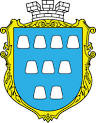 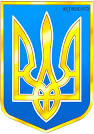     ДРОГОБИЦЬКОЇ МІСЬКОЇ РАДИГрицай Роман МиколайовичМіському головіТ. Я. КучміДепутатське звернення №5 від 31.03.2016До мене, як депутата ДМР, вибраного по виборчому округу №18, звернувся директор ЗОШ №17  І.С. Кузан. Звернення полягає в наступному :на виконання розпорядження міського голови від 15.03.2016 №168-р про проведення Дня довкілля просимо допомогти у виділенні демонтованих з дороги вулиці Самбірської тротуарних бордюрів у кількості 15 штук для заміни старих осипаних на території школи;посприяти у забезпеченні одного вантажного автомобіля старого подрібленого асфальту чи гравію для ремонту дороги школи.Шановний пане голово, прошу Вас посприяти вирішенню даних питання. З повагою,депутат міської ради	Р. Грицай